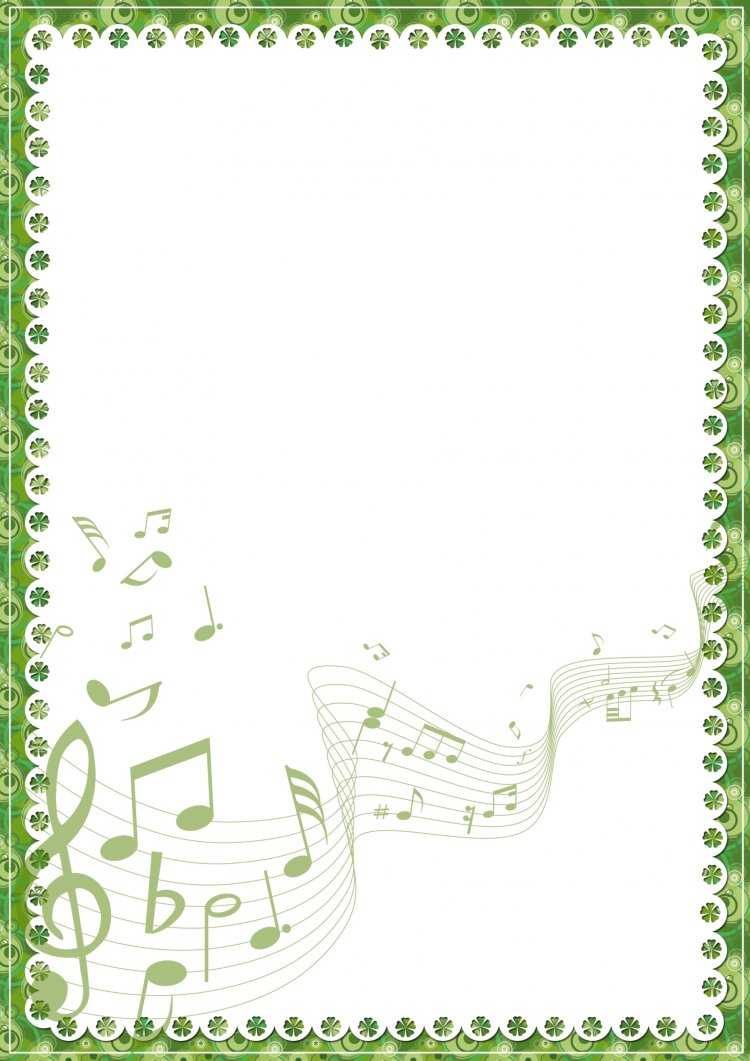 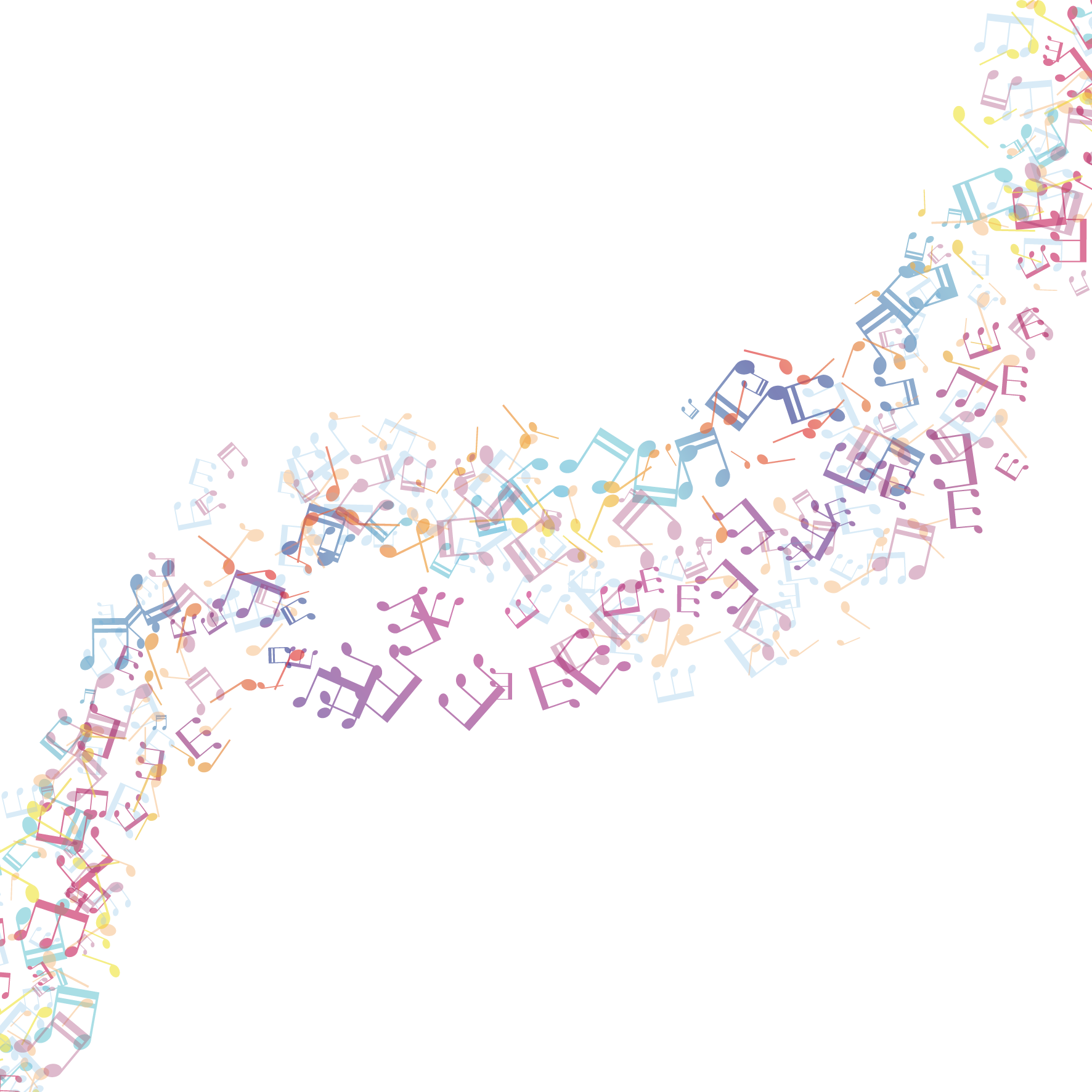            Часто у родителей возникает такой вопрос: нужно ли слушать детям музыку, а         если нужно, то какую?Каждый человек понимает, что музыка играет в нашей жизни очень немалую роль. Она помогает человеку и в работе, и в отдыхе, музыка способствует как релаксации, так и стимулирует активную деятельность.Какой должна быть детская музыка?Теперь мы и подошли непосредственно к вопросу влияния музыки на детей - на воспитание их духовных качеств посредством влияния музыки на детскую психику. Музыка давно проникла во все сферы воспитания и развития детей, а соответственно роль ее трудно переоценить.Мультфильмы, детское кино, детские театральные спектакли и представления, детские песни - все это просто немыслимо без музыки. Но музыка как любой другой продукт, учитывая ее разнообразие, не может быть одинаково полезна маленькому человечку. И тут возникает справедливый вопрос - какую же музыку детям слушать необходимо, а какая музыка способна навредить? Да, это не ошибка! К сожалению, музыка может навредить! И только вы можете помочь вашему ребенку избежать этого!Начните с создания в доме фонотеки. Вначале приобретите записи музыкальных сказок: «Теремок», «Лиса, заяц и петух», музыкальные сказки Г. Гладкова, Сергея и Елены Железновой и др.Следующий этап – пополнение семейной фонотеки произведениями русской, зарубежной классики, образцами народного творчества.Ребенок, с детства живущий в окружении мелодий Вивальди, Моцарта и Баха, оказывается в явном выигрыше по сравнению со сверстниками, пассивно слушающими ритмы "Русского радио". У классических мелодий есть несколько явных преимуществ: гармония, благородство интонации и поразительное богатство оттенков - все то, что помогает маленькому человеку, привыкающему слушать такую музыку, стать подлинно культурным.Между тем современную музыку, как хорошую, так и самую плохую, слушать проще - она обладает плюсами, присущими именно нашему времени: четким ритмом и динамикой. Привыкнуть к ней не составляет труда. Полюбить и начать слушать классическую музыку часто приходится учиться. И в этом ребенку стоит немного помочь. Прежде всего, важно определиться, какую музыку лучше слушать в самом начале жизни.Есть некоторые правила. В частности, детям младше трех лет не рекомендуется слушать грустные, тревожные и трагические мелодии - пусть даже зачастую они самые красивые. Возможно, когда эти малыши вырастут, они (как и их родители) будут предпочитать именно минор и трагическую экспрессию. Но маленькие меломаны, как правило, тяготеют к выбору светлых, умиротворенных и оптимистичных интонаций. И они правы!По мнению психологов, такая музыка создает у малышей позитивный настрой и помогает им ощущать жизнь как уютный и радостный мир. Самый подходящий для маленьких любителей музыки композитор - Вольфганг Амадей Моцарт.Музыка Моцарта, гармоничная, светлая и изысканно простая, оказывает сильнейшее положительное влияние на развитие детской психики, творческого начала и интеллекта.Еще один композитор, чье творчество, несомненно, понравится детям, - Петр Ильич Чайковский. Причем, возможно, фрагменты из его балетов "Спящая красавица", "Щелкунчик", "Лебединое озеро" будут иметь даже больший успех, чем пьесы из "Детского альбома" и "Времен года". Впрочем, все эти произведения Чайковского обладают одним огромным для начинающего меломана достоинством- они активно вовлекают слушателя в свою среду, предлагая ему либо представить себе картины природы и окунуться в мир старинных сезонных развлечений ("Времена года"), либо придумать какие-то истории и совершить маленькое музыкальное путешествие по странам мира ("Детский альбом"), либо… просто потанцевать.Постарайтесь сделать прослушивание музыки регулярным занятием, выделите для слушания специальное время. Ничто не должно отвлекать ребенка от общения с музыкой, никогда не делайте это наспех. Лучше отложите.После прослушивания заведите беседу с ребёнком о прослушанной музыке. Главное, чтобы прослушанное произведение нашло эмоциональный отклик в душе ребёнка.Очень полезно слушать одни и те же музыкальные произведения в исполнении разных коллективов и солистов. Все это может расширить впечатления о музыке, позволит не только яснее мыслить, но и глубже чувствовать.Время от времени необходимо возвращаться к прослушиванию тех же самых произведений. Чем чаще слушаешь уже знакомые произведения, тем они с каждым разом все больше и больше нравятся.Теперь, при прослушивании уже знакомых музыкальных произведений (это может быть как инструментальная, так и вокальная музыка) предложите ребенку нарисовать музыку. Пусть ребенок пофантазирует и нанесет на лист бумаги свои представления и впечатления, от прослушанной музыки: какого цвета музыка, какие линии нужно наносить, толстые или тонкие, кто живет в этой музыке; придумайте вместе с ребенком сюжет к прослушанному музыкальному произведению.Особый вид слушания музыки представляют собой рассказы с музыкальными иллюстрациями, что также способствует развитию воображения. С этой целью также рекомендуется фрагментарный просмотр вместе с ребенком выборочных сюжетов музыкальных мультфильмов. Слушание музыки и параллельный зрительный ряд доставляет детям большое удовольствие. Они эмоционально реагируют на нее, накапливают опыт музыкальных впечатлений.Одним из видов слушания музыки дома является также пение взрослых детям. Дети с интересом слушают некоторые песенки, требуя повторения вновь и вновь. Повторение является хорошим стимулом для развития памяти. Пойте для детей и вместе с детьми. Такое пение не только расширяет слуховые представления детей, но и развивает певческий голос.Существует так называемый метод активного слушания музыки – здесь детям предлагается импровизировать танцевальные движения в процессе прослушивания музыки, а также выполнять какие – либо игровые действия в соответствии со звучащей музыкой. Например, если музыка задорная, веселая – можно поскакать или перебрасываться мячом, если музыка лиричная, спокойная – дайте ребенку ленту или цветок в руки, и вы увидите, что характер его движений изменится.Сочините вместе с ребенком музыкальную сказку – балет. Сначала придумайте сюжет, затем подберите музыкальные иллюстрации к сказке, которые характеризовали бы персонажей. Вы читаете либретто к вашей сказке – балету, а ребенок под музыку импровизирует в разных музыкальных образах.Уважаемые родители! Следует помнить, что жизнь ребенка, не любящего музыку беднее, чем духовный мир его сверстника, понимающего музыку и знающего ее. Если не все сразу получается, как вам хотелось, не показывайте своего огорчения, а попробуйте спокойно разобраться в том, что и почему не удалось из задуманного. Главное, не спешите заставлять детей слушать современную «взрослую» музыку, хотя изолировать от нее совсем не нужно. Дети должны слушать разную музыку. И еще одно пожелание – не надо слушать ОЧЕНЬ ГРОМКУЮ музыку. От громкости звучания качество восприятия музыки не улучшается, а наоборот портится. Приучайте своих детей слушать не громкую, тихую музыку, и пусть они с самого раннего возраста окунутся в прекрасный мир волшебных звуков, который называется – МУЗЫКА!В разделе «Игры для детей» вы можете послушать классические произведения и подобрать к нам картинки.